Cl2+H2=2HClCl2+hν=2Cl•Cl•+H2=HCl+H•H•+Cl2=HCl+Cl•H2+ O2=•OH+•OHH•+O2=•OH+O••OH+H2=H2O+H•O•+H2 =•OH + H•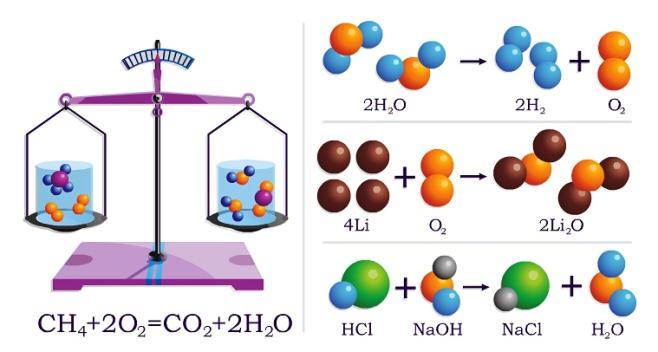 Е.Т.Денисов цепные реакцииА.П.Пурмаль статьи Соросовского Образовательного журнала 1998Н. С. Ахметов. Общая и неорганическая химия. Учебник для вузов. 4-е изд., М., Высшая школа, Изд. центр "Академия", 2001Л.И. Антропов. Теоретическая электрохимия. Учебник. 4-е изд. перераб. дополн. 1984 https://upload.wikimedia.org1.1. 5․ ․ :